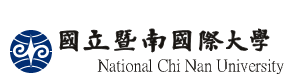 學生對實習的自我滿意度意見調查Survey of Students’ Satisfaction with their Internships基本資料Basic Information學制Educational system：□大學部 Undergraduate student□碩士班（一般生）Master student（General）□碩士班（在職專班）Master student（In-service program）□博士班Doctoral student就讀科系系(所) Department：　                  　　　　　　　　　　課程名稱Course：                      　　　　　　　　　　　　　　學分數Credit：　  　　□必修Compulsory／□選修Elective開課學年度學年Academic year：  111  學年度□上學期First Semester／□下學期Second Semester實習課程類別：□暑期實習Summer internship□學期實習Semester internship　□學年實習Academic year internship實習場所Internship place：□校內實習（校內單位或附屬機構，如：暨大附中）On campus□校外實習（國內）Taiwan□校外實習（國外）Oversea-country：　　            　　　　　　　　　實習學生對實習合作機構滿意度問卷調查表Students’ Satisfaction with the Cooperated Institute of the Internship實習合作機構對實習學生滿意度意見調查Survey for the Satisfaction of the Cooperated Institute of Internship with Students非常同意5Strongly Agree同意4Agree普通3Average不同意2Disagree非常不同意1Strongly Disagree我對自己（基礎）專業能力符合期待。I agree my (basic) professional competence meets the expectation.我對自己的「學習態度」感到滿意。I’m satisfied with my attitude toward learning.我對自己的「出勤情形」感到滿意。I’m satisfied with my attendance record.我對「人際互動」感到滿意。I’m satisfied with my interpersonal interaction during the internship.我對自己「增加國際觀」感到滿意。I’m satisfied with a broadening global vision.我對自己「整體表現」感到滿意。I’m satisfied with my comprehensive performance.非常同意5Strongly Agree同意4Agree普通3Average不同意2Disagree非常不同意1Strongly Disagree我覺得實習機構有提供完整的實習安排。The cooperated institute of internship offered a well-organized  training plan.經過此次實習後，有助於我對實習機構所屬產業之瞭解。The experience of the off-campus internship enhanced my understanding of cooperated industry.我覺得參與實習能增加我在職場上的職能。Participating in the off-campus internship can enhance my job competency.我覺得實習機構使我增加國際觀。The cooperated institute of internship helps me build up a global vision.整體而言，我對於此次實習機構感到滿意。As a whole, I am satisfied with the institute.畢業後，我會考慮選擇原實習相關產業的工作。After graduation, I will consider the job opportunities in the industry of the off-campus internship.非常同意5Strongly Agree同意4Agree普通3Average不同意2Disagree非常不同意1Strongly Disagree本機構認為實習學生的（基礎）專業能力符合期待。The Institute agrees that the student’s (basic) professional competence meets the expectation.本機構對於實習學生的「學習態度」感到滿意。The Institute is satisfied with the student’s attitude toward learning.本機構對於實習學生的「出勤情形」感到滿意。The Institute is satisfied with the student’s attendance record.本機構對於實習學生的「人際互動」感到滿意。The Institute is satisfied with the student’s interpersonal interaction.實習學生「具備國際觀」。The student has a global vision.本機構對於實習學生的「整體表現」感到滿意。The Institute is satisfied with the student’s comprehensive performance.本機構會優先錄用曾經在本機構實習的暨大畢業生。If the Institute recruits new members, those who were graduated from National Chi Nan University and once participated in the off-campus internship will be our first considerable choice.